 от 12 февраля 2015 года № 87О формировании, ведении и утверждении ведомственных перечней муниципальных услуг и работ, оказываемых и выполняемых муниципальными учреждениями Килемарского муниципального районаВ соответствии с пунктом 3.1 статьи 69.2 Бюджетного кодекса Российской Федерации и пунктом 2 Общих требований к формированию, ведению и утверждению ведомственных перечней муниципальных (муниципальных) услуг и работ, оказываемых и выполняемых муниципальными учреждениями субъектов Российской Федерации (муниципальными учреждениями), утвержденных постановлением Правительства Российской Федерации от 26 февраля . N 151 "О формировании и ведении базовых (отраслевых) перечней муниципальных и муниципальных услуг и работ, формировании, ведении и утверждении ведомственных перечней муниципальных услуг и работ, оказываемых и выполняемых федеральными муниципальными учреждениями, и об общих требованиях к формированию, ведению и утверждению ведомственных перечней муниципальных (муниципальных) услуг и работ, оказываемых и выполняемых муниципальными учреждениями субъектов Российской Федерации (муниципальными учреждениями)", администрация Килемарского муниципального района постановляет:1. Утвердить прилагаемый Порядок формирования, ведения и утверждения ведомственных перечней муниципальных услуг и работ, оказываемых и выполняемых муниципальными учреждениями Килемарского муниципального района.2. Органам местного самоуправления Килемарского муниципального района, осуществляющим функции и полномочия учредителя бюджетных учреждений или автономных учреждений Килемарского муниципального района, созданных на базе имущества, находящегося в собственности Килемарского муниципального района, а также главным распорядителям средств  бюджета муниципального образования «Килемарский муниципальный район», в ведении которых находятся казенные учреждения, привести до 1 октября . в соответствие с настоящим постановлением ведомственные перечни муниципальных услуг и работ, оказываемых и выполняемых находящимися в их ведении муниципальными учреждениями.3. Признать утратившим силу с 1 января . подпункт 1.2. пункта 1 постановления  администрации Килемарского муниципального района от 31 декабря 2010 года №607 "Об утверждении Порядка  формирования муниципального задания  и финансового обеспечения выполнения этого задания муниципальными учреждениями Килемарского муниципального района».5. Контроль за исполнением настоящего постановления возложить на заместителя главы администрации Килемарского муниципального района Меньшикову С.А.Глава администрации          Килемарского муниципального района                                                           Л. ТолмачеваУтвержденпостановлениемадминистрации Килемарскогомуниципального районаот 12 февраля 2015 года № 87ПОРЯДОК формирования, ведения и утверждения ведомственных перечней муниципальных услуг и работ, оказываемых и выполняемых муниципальными учреждениями Килемарского муниципального района1. Настоящий Порядок устанавливает общие требования к формированию, ведению и утверждению ведомственных перечней муниципальных услуг и работ в целях составления муниципальных заданий на оказание муниципальных услуг и выполнение работ, оказываемых и выполняемых муниципальными учреждениями  Килемарского муниципального района (далее - ведомственные перечни муниципальных услуг и работ).2. Ведомственные перечни муниципальных услуг и работ формируются и ведутся в соответствии с базовыми (отраслевыми) перечнями муниципальных и муниципальных услуг и работ, утвержденными    органами местного самоуправления, осуществляющими функции по выработке муниципальной политики и нормативно-правовому регулированию в установленных сферах деятельности.3. Ведомственные перечни муниципальных услуг и работ формируются органами местного самоуправления, осуществляющими функции и полномочия учредителя бюджетных или автономных учреждений Килемарского муниципального района, созданных на базе имущества, находящегося в собственности Килемарского муниципального района, а также главными распорядителями средств  бюджета муниципального образования «Килемарский муниципальный район», в ведении которых находятся казенные учреждения Килемарского муниципального района (далее - орган, осуществляющий функции и полномочия учредителя).4. Ведомственные перечни муниципальных услуг и работ, сформированные в соответствии с настоящим Порядком, утверждаются органами, осуществляющими функции и полномочия учредителя, по согласованию с  финансовым отделом муниципального образования «Килемарский муниципальный район».5. В ведомственные перечни муниципальных услуг и работ включается в отношении каждой муниципальной услуги или работы следующая информация:а) наименование муниципальной услуги или работы с указанием кодов Общероссийского классификатора видов экономической деятельности, которым соответствует муниципальная услуга или работа;б) наименование органа, осуществляющего функции и полномочия учредителя;в) код органа, осуществляющего функции и полномочия учредителя, в соответствии с реестром участников бюджетного процесса, а также отдельных юридических лиц, не являющихся участниками бюджетного процесса, формирование и ведение которого осуществляется в порядке, устанавливаемом Министерством финансов Российской Федерации;г) наименование муниципального учреждения Килемарского муниципального района и его код в соответствии с реестром участников бюджетного процесса, а также отдельных юридических лиц, не являющихся участниками бюджетного процесса (в случае принятия органом, осуществляющим функции и полномочия учредителя, решения об указании наименований учреждений);д) содержание муниципальной услуги или работы;е) условия (формы) оказания муниципальной услуги или выполнения работы;ж) вид деятельности муниципального учреждения;з) категории потребителей муниципальной услуги или работы;и) наименования показателей, характеризующих качество и (или) объем муниципальной услуги (выполняемой работы), и единицы их измерения;к) указание на бесплатность или платность муниципальной услуги или работы;л) реквизиты нормативных правовых актов, являющихся основанием для включения муниципальной услуги или работы в ведомственный перечень муниципальных услуг и работ или внесения изменений в ведомственный перечень муниципальных услуг и работ, а также электронные копии таких нормативных правовых актов.6. Информация, сформированная по каждой муниципальной услуге и работе в соответствии с пунктом 5 настоящего Порядка, образует реестровую запись.Каждой реестровой записи присваивается уникальный номер.7. Порядок формирования информации и документов для включения в реестровую запись, формирования (изменения) реестровой записи и структура уникального номера должны соответствовать правилам, устанавливаемым Министерством финансов Российской Федерации.8. Реестровые записи подписываются усиленной квалифицированной электронной подписью лица, уполномоченного в установленном порядке действовать от имени органа, осуществляющего функции и полномочия учредителя.9. Ведомственные перечни муниципальных услуг и работ формируются и ведутся органами, осуществляющими функции и полномочия учредителя, в информационной системе, доступ к которой осуществляется через единый портал бюджетной системы Российской Федерации (www.budget.gov.ru) в информационно-телекоммуникационной сети "Интернет".Ведомственные перечни муниципальных услуг и работ также размещаются на официальном сайте в информационно-телекоммуникационной сети "Интернет" по размещению информации о муниципальных и муниципальных учреждениях (www.bus.gov.ru) в порядке, установленном Министерством финансов Российской Федерации.10. Ведомственные перечни муниципальных работ и услуг, сформированные в соответствии с настоящим Порядком, применяются при формировании муниципальных заданий на оказание муниципальных услуг и выполнение работ начиная с муниципальных заданий на оказание муниципальных услуг и выполнение работ на 2016 год и на плановый период 2017 и 2018 годов.КИЛЕМАР МУНИЦИПАЛЬНЫЙАДМИНИСТРАЦИЯРАЙОНЫНКИЛЕМАРСКОГОАДМИНИСТРАЦИЙ ГЛАВАМУНИЦИПАЛЬНОГО РАЙОНАПУНЧАЛПОСТАНОВЛЕНИЕ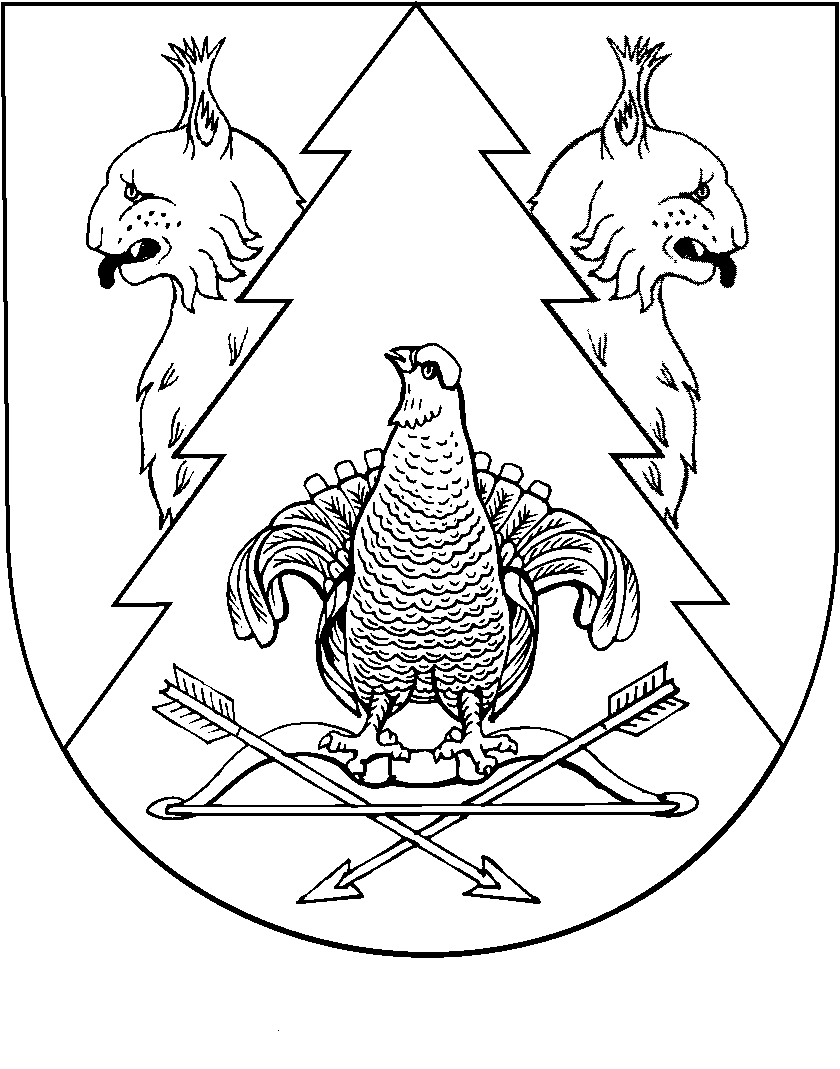 